УКРАЇНА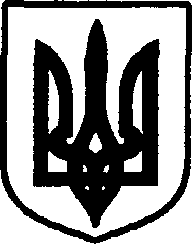 Дунаєвецька міська  рада VII скликанняР І Ш Е Н Н ЯТретьої (позачергової) сесії05 січня  2016 р.                                     Дунаївці	                             № 7-3/2016р    Про внесення змін  в міський бюджет на 2016 рікУ відповідності до ст..26 Закону України “Про місцеве самоврядування в Україні”, міська рада ВИРІШИЛА:1. Внести зміни до рішення сесії міської ради УІІ скликання від 24.12.2015 р. № 1-2/2015“Про міський  бюджет на 2016 рік”:1.1. Збільшити доходи загального фонду міського  бюджету на суму  13 820 100грн., в тому числі:- по коду 41033900  «Освітня субвенція з державного бюджету місцевим бюджетам» -700 000 грн.- по коду 41034200  «Медична субвенція з державного бюджету місцевим бюджетам» -13 120 100 грн.1.2. Зменшити доходи загального фонду міського бюджету на суму 15 330 грн.. в тому числі:- по коду 19010100 «Надходження від викидів забруднюючих речовин в атмосферне повітря стаціонарними джерелами забруднення» - 12 300 грн.- по коду 19010200 «Надходження від скидів забруднюючих речовин безпосередньо у водні об'єкти»   - 1 930 грн.- по коду 19010300 «Надходження від розміщення відходів у спеціально відведених для цього місцях чи на об'єктах, крім розміщення окремих видів відходів як вторинної сировини» - 1 100 грн.1.3. Збільшити доходи спеціального фонду міського бюджету на суму 15 330  грн., в тому числі: - по коду 19010100 «Надходження від викидів забруднюючих речовин в атмосферне повітря стаціонарними джерелами забруднення» - 12 300 грн.- по коду 19010200 «Надходження від скидів забруднюючих речовин безпосередньо у водні об'єкти»   - 1 930 грн.- по коду 19010300 «Надходження від розміщення відходів у спеціально відведених для цього місцях чи на об'єктах, крім розміщення окремих видів відходів як вторинної сировини» - 1 100 грн.1.4. Збільшити видатки загального фонду міського бюджету на суму 14 770 910 грн., в тому числі:1.4.  Збільшити видатки спеціального фонду міського бюджету на суму 15 330  грн., в тому числі: 1.5.  Зменшити видатки спеціального фонду міського бюджету на суму 966 140  грн., в тому числі: 1.6.  Зменшити профіцит загального фонду міського бюджету на суму 966 140 грн.  1.7.   Зменшити дефіцит спеціального фонду міського бюджету на суму 966 140 грн.2. Додатки 1-7 до рішення сесії міської ради УІІ скликання від 24.12.2015р. № 1-2/2015 “Про міський бюджет на 2016 рік” з урахуванням внесених змін викласти у новій редакції відповідно до додатків 1-7 до даного рішення.3. Контроль за виконанням рішення покласти на постійну комісію з питань планування, бюджету та фінансів . Міський голова                                                                                                                                 В.ЗаяцьКФКВидатки за функціональною класифікацієюВсьоговидатки споживанняЗ нихЗ нихвидатки розвиткуКФКВидатки за функціональною класифікацієюВсьоговидатки споживанняОплата працікомунальні послуги та енергоносіївидатки розвитку1234567801Міська рада326 171326 171176762010000Державне управління176 762176 762176762010116Органи місцевого самоврядування176 762176 762176762090000Соціальний захист та соціальне забезпечення49 10449 104091204Територіальні центри соціального обслуговування (надання соціальних послуг)40 28440 284091206Центри соціальної реабілітації дітей - інвалідів, центри професійної реабілітації інвалідів8 8208 820100000Житлово-комунальне господарство00100103Дотація житлово-комунальному господарству574370574370100203Благоустрій міст, сіл, селищ-574370-574370110000Культура і мистецтво100 305100 305110201Бібліотеки21 07221 072110204Палаци і будинки культури, клуби та інші заклади клубного типу35 89235 892110205Школи естетичного виховання дітей43 34143 34110Управління освіти, молоді та спорту1 139 0161 139 0168471562 778010000Державне управління4 4184 418010116Органи місцевого самоврядування4 4184 418070000Освіта1 123 0271 123 0278471562 778070201Загальноосвітні школи (в т. ч. школа-дитячий садок, інтернат при школі), спеціалізовані школи, ліцеї, гімназії, колегіуми738173738173070401Позашкільні заклади освіти, заходи із позашкільної роботи з дітьми46 84546 845070802Методична робота, інші заходи у сфері народної освіти209 539209 53962 778070804Централізовані бухгалтерії обласних, міських, районних відділів освіти14 57914 579070805Групи централізованого господарського обслуговування6 7096 709070806Інші заклади освіти10718210718284715130000Фізична культура і спорт11 57111 571130107Утримання та навчально-тренувальна робота дитячо-юнацьких спортивних шкіл11 57111 57175Фінансовий орган5 3235 323010000Державне управління5 3235 323010116Органи місцевого самоврядування5 3235 32376Фінансовий орган (в частині міжбюджетних трансфертів, резервного фонду)13 300 40013 300 400250000Видатки, не віднесені до основних груп13 300 40013 300 400250380Інші субвенції180 300180 300250339Медична субвенція13 120 10013 120 100Всього14 770 91014 770 91026147762 778КФКНазва головногорозпорядника коштівВсьогоСпоживанняз нихз нихрозвиткуКФКНазва головногорозпорядника коштівВсьогоСпоживанняОплата праціКомунальні послуги та енергоносіїрозвиткуБюджет розвитку01Міська рада15 33015 330 240603Ліквідація іншого забруднення навколишнього природного середовища15 33015 330 КФКНазва головногорозпорядника коштівВсьогоСпоживанняз нихз нихрозвиткуКФКНазва головногорозпорядника коштівВсьогоСпоживанняОплата праціКомунальні послуги та енергоносіїрозвиткуБюджет розвитку01Міська рада966 140966 140966 140100202Водопровідно-каналізаційне господарство966 140966 140966 140